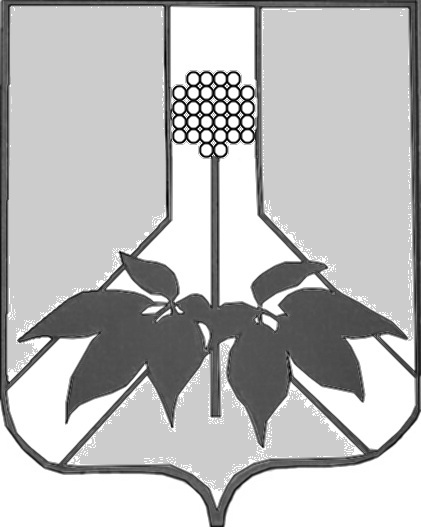 ДУМА ДАЛЬНЕРЕЧЕНСКОГО МУНИЦИПАЛЬНОГО РАЙОНАРЕШЕНИЕ26 мая 2020 года 	                                              г. Дальнереченск                                                        №  -МНПАОб отмене решения Думы Дальнереченского муниципального района «О внесении изменений в Устав Дальнереченского муниципального района», утвержденного решением Думы Дальнереченского муниципального района 26.03.2020 № 724-МНПАВ  связи с выявлением  неточности в формулировке указанной в пункте 1.1. решения Думы Дальнереченского муниципального района  от 26.03.2020 № 724-МНПА (далее – решение), с целью приведения  Устава  Дальнереченского муниципального района в соответствие  с требованиями действующего законодательства,  руководствуясь Уставом Дальнереченского муниципального района, Дума Дальнереченского муниципального районаРЕШИЛА:Отменить  решение Думы Дальнереченского муниципального района от 26.03.2020 № 724-МНПА «О внесении изменений в Устав Дальнереченского муниципального района». Настоящее решение вступает в силу со дня его принятия.Глава Дальнереченского муниципального района 					           В. С. Дернов ДУМА ДАЛЬНЕРЕЧЕНСКОГО МУНИЦИПАЛЬНОГО РАЙОНАРЕШЕНИЕ26 мая 2020 года 	                                              г. Дальнереченск                                                        №  -МНПАО принятии решения «Об отмене решения Думы Дальнереченского муниципального района «О внесении изменений в Устав Дальнереченского муниципального района», утвержденного решением Думы Дальнереченского муниципального района 26.03.2020 № 724-МНПАВ  связи с выявлением  неточности в формулировке указанной в пункте 1.1. решения Думы Дальнереченского муниципального района  от 26.03.2020 № 724-МНПА (далее – решение), с целью приведения  Устава  Дальнереченского муниципального района в соответствие  с требованиями действующего законодательства,  руководствуясь Уставом Дальнереченского муниципального района, Дума Дальнереченского муниципального районаРЕШИЛА:Принять решение «Об отмене решения Думы Дальнереченского муниципального района «О внесении изменений в Устав Дальнереченского муниципального района», утвержденного решением Думы Дальнереченского муниципального района 26.03.2020 № 724-МНПА». Направить решение «Об отмене решения Думы Дальнереченского муниципального района «О внесении изменений в Устав Дальнереченского муниципального района», утвержденное решением Думы Дальнереченского муниципального района 26.03.2020 № 724-МНПА – главе Дальнереченского муниципального района для подписания.Настоящее решение вступает в силу со дня его принятия.Председатель Думы Дальнереченскогомуниципального района 						Н. В. Гуцалюк 